Wine Taste + BuyDoors Open at 5:00 p.m. Wine Taste + Buy Auction Closes at 7:30 p.m.Thank you for your interest in being a 2015 Wine Sponsor for our Wine Taste + Buy!This is a new feature to our auction this year. We are hopeful to have 10 wineries each donating 1-3 cases of wine. And, if possible, providing someone to talk about the wine and pour. Guests will purchase the wine at retail cost via their bid number. Guests can take the wine to their table to enjoy or we can send it to item pick-up to take home at the end of the night.Benefits for being a Wine Taste + Buy Sponsor with a Wine Representative/Pourer:Two Seats to attend the AuctionHalf page ad in the catalog (see ad specs sheet for details)Screen with Ad Recognition Signage provided by the EEU or your company in the Wine Taste + Buy room. (Sizing and placement to be discussed)Swag Bags – option to place marketing materials in the swag bags to be taken home by all the guestsPlease fill out the In-kind Donor formFor those wineries that donate 2 or more cases, you are allowed to bring 1 additional case of wine to sell beyond your initial donation. You will be asked to handle those transactions on your own and not sell them via the auction. You can use such things as a swipe card on your cell phone to handle the transaction.If you are unable to provide a pourer, we can secure a sommelier for you.All the benefits are included for you, with the exception of the two seats at the auction.Any questions? Please contact Erin Oest-Larsen at erinol@uw.eduThank you for your interest and support of the Experimental Education Unit at the Haring Center, College of Education, University of Washington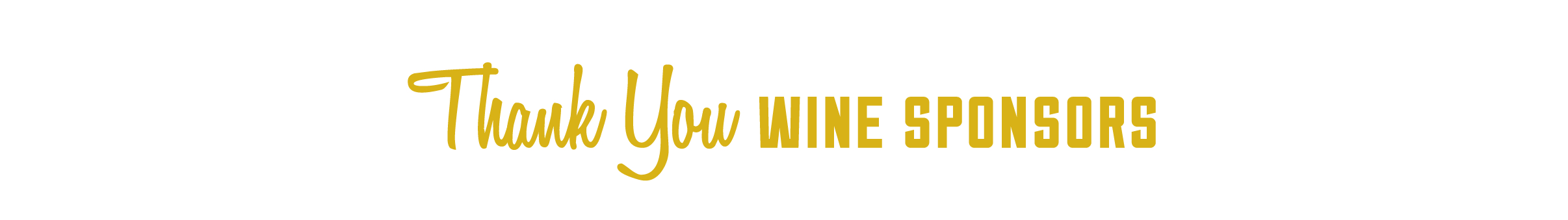 From 2014Adams BenchBasel CellarsBrowne Family VineyardsCanoe Ridge VineyardCopper River EstateLady Hill WineryLost River WineryOtis KenyonPine Lake CellarsSaviah CellarsTrione Vineyards & WineryWaterbrook Winery14 Hands Vineyards 